Opis ľudís použitím slovesa “byť”:kladná veta: sloveso byť + prídavné menozápor: sloveso byť + not + prídavné menoI             ´m                       tall.              ´m not                 short.                                          fat.       He          ´s                        slim.She         isn´t                    bald.___________________________________________________s použitím slovesa „mať“kladná veta: osoba + have  + (prídavné) + podstatné meno                        has (v 3.os.)    zápor: osoba + have  + not + (prídavné) + podstatné meno                 has (v 3.os.)I               ´ve                                       long hair.                haven´t                                dark hair.                                         got              blue eyes.He            ´s                                         brown eyes.She           hasn´t                                  a beard.                                        glasses.V opise často používame tieto slová:very (veľmi): He ´s very slim. She isn´t very tall.quite (celkom): He ´s quite fat.Príklady na opis osoby: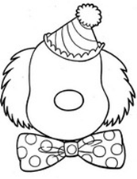 This clown is very funny. His cheeks are red, his mouth is red too. His eyes are blue and his nose is pink. His hair is green. His hat is purple, yellow and orange. His tie is red and white.This girl is very sad. Her eyes are brown, her mouth is pink. Her lips are very thin. Her nose is very small. Her hair is black. Her cheeks are pink.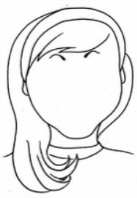 Opytovacie zámená – Whose …?Pomocou Whose sa pýtame na vlastníka.Whose book is this? It´s Ben´s book.Privlastňovanie pomocou ´sNa vyjadrenie vlastníctva pridávame k podstatnému menu ´s.Dracula - Dracula’s eyes / Drakulove očiMum - Mum’s name / mamkino menoThe children - The children’s names / mená detíTim – Tim´s houseStephanie - Stephanie´s appleThe boy – The boy´s pencil!!! Ak sa slovo končí na -s, apostrof pridáme za slovo !!!The boys - The boys´school / Škola chlapcovMy friends - MY friends’names / Mená mojich kamarátov